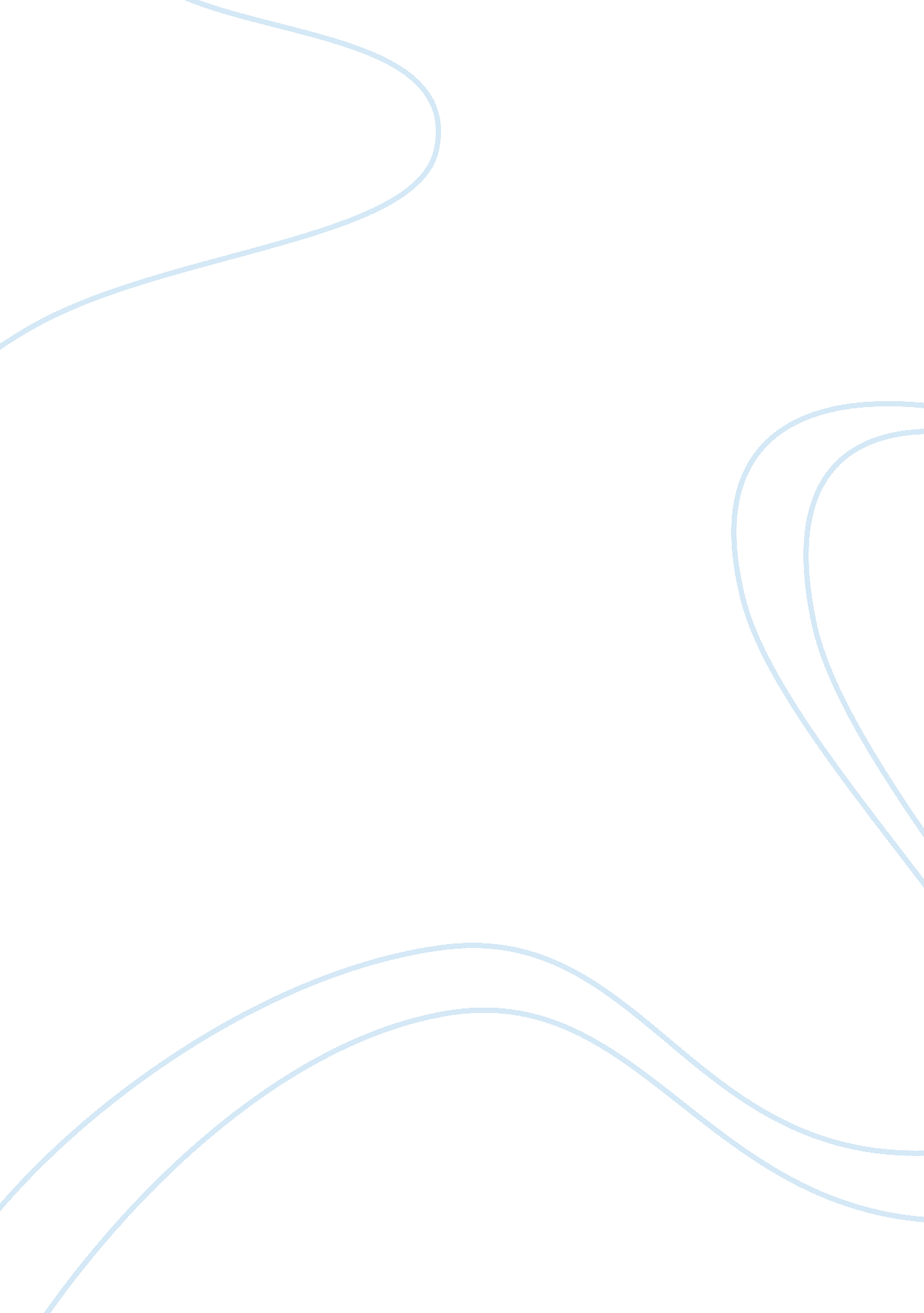 Social startification journal 2Sociology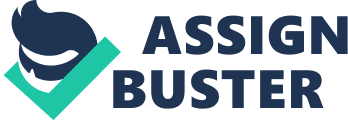 Sociology Journal 2 A look back at the curriculum covered in and I can confidently say that now I have acquired a great understanding of the events I see in the environment. The course work has provided me with the skills to think critically and to look for solutions that can mitigate challenges I face in my social setting. Such as people discriminating others based on gender, race and classes. Most of the concepts I learnt in class focus on social issues such as social classes, social mobility, social inequality and social perspective of different ages. 
In an article posted on the New York Times by Janny Scott and David Leonhardt the authors suggest that social classes no longer existent. Although the article was written 10 years ago, I still believe that social classes are there. The authors argue that a few decades ago people from upper classes would go on vacations in Europe. The middle class would drive Ford Fairlanes while the lower class would work in industries (Scott & Leonhardt, 2005). Moreover they also suggest that United States is a classless society where class is no longer a major consideration. The authors attribute this to social diversity, meritocracy in work places and opening of many positions in organizations. 
In my opinion the authors are right because United States is one of the few countries where anyone has a chance at being successful, whether poor or from a minority race. It is difficult to tell the difference between people of different classes by just looking at them (Scott & Leonhardt, 2005). This is because in the United States people now have equal liberties to services, speech and movement. However, as I mentioned before, a look at the different backgrounds of people shows that they live different classes. I have observed that class difference is especially evident when there are different races to consider. As evidenced by the authors, certain races in the American society have access to some of the best things in life, such as high quality health care, schools and jobs than people of other races. The minority races on the other hand still have a hard time gaining access to good schools and health care. 
Reference 
Scott, J., & Leonhardt, D. (2005, May 15). Shadowy lines that still divide . The New York Times. Retrieved from http://www. nytimes. com/2005/05/15/national/class/OVERVIEW-FINAL. html? pagewanted= all&_r= 0 